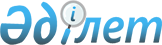 О внесении изменений в решение XXXIV-й сессии маслихата города Алматы V-го созыва от 10 декабря2014 года № 286 "О бюджете города Алматы на 2015-2017 годы"
					
			С истёкшим сроком
			
			
		
					Решение маслихата города Алматы от 27 мая 2015 года № 331. Зарегистрировано в Департаменте юстиции города Алматы 05 июня 2015 года № 1168. Прекращено действие в связи с истечением срока
      В соответствии с пунктом 1 статьи 108 Бюджетного Кодекса Республики Казахстан от 4 декабря 2008 года, статьями 6, 7 Закона Республики Казахстан от 23 января 2001 года "О местном государственном управлении и самоуправлении в Республике Казахстан", маслихат города Алматы V-го созыва РЕШИЛ:
      1. Внести в решение XXXIV-й сессии маслихата города Алматы V-го созыва от 10 декабря 2014 года № 286 "О бюджете города Алматы на 2015-2017 годы" (зарегистрировано в Реестре государственной регистрации нормативных правовых актов за № 1116, опубликовано 6 января 2015 года в газете "Алматы ақшамы" № 1 и 6 января 2015 года в газете "Вечерний Алматы" № 2-3), с изменениями, внесенными решением внеочередной XXXV-й сессией маслихата города Алматы V-го созыва от 20 января 2015 года № 298 "О внесении изменений в решение XXXIV-й сессии маслихата города Алматы V-го созыва от 10 декабря 2014 года № 286 "О бюджете города Алматы на 2015-2017 годы" (зарегистрировано в Реестре государственной регистрации нормативно правовых актов за № 1119, опубликовано 5 февраля 2015 года в газете "Алматы ақшамы" №13, в газете "Вечерний Алматы" №15), с изменениями, внесенными решением XXXVII-й сессией маслихата города Алматы V-го созыва от 17 марта 2015 года № 304 "О внесении изменений в решение XXXIV-й сессии маслихата города Алматы V-го созыва от 10 декабря 2014 года № 286 "О бюджете города Алматы на 2015-2017 годы" (зарегистрировано в Реестре государственной регистрации нормативно правовых актов за № 1153, опубликовано 2 апреля 2015 года в газете "Алматы ақшамы" № 38-39, в газете "Вечерний Алматы" №39-40) следующие изменения:
      в пункте 1:
      в подпункте 1):
      цифры "380 136 892" заменить цифрами "401 776 727";
      в строке "налоговым поступлениям" цифры "258 153 385" заменить цифрами "279 955 220";
      в строке "неналоговым поступлениям" цифры "2 112 320" заменить цифрами "1 950 320";
      в подпункте 2):
      цифры "420 375 993,4" заменить цифрами "435 660 475,4";
      в подпункте 3):
      в строке "чистое бюджетное кредитование" цифры "-18 216" заменить цифрами "9 161 885";
      в подпункте 4):
      в строке "сальдо по операциям с финансовыми активами" цифры "1 254 960" заменить цифрами "-1 569 788";
      в строке "приобретение финансовых активов" цифры "1 254 960" заменить цифрами "3 575 980";
      в пункте 6 цифры "3 285 824" заменить цифрами "4 802 801";
      в пункте 7 цифры "1 509 480,2" заменить цифрами "1 566 403,2";
      в пункте 8 цифры "13 599 479" заменить цифрами "14 903 415";
      в пункте 9 цифры "70 961 767,4" заменить цифрами "71 633 434,4";
      в пункте 10 цифры "51 997 225,6" заменить цифрами "53 712 304,6";
      в пункте 11 цифры "7 992 079,1" заменить цифрами "8 010 655,1";
      в пункте 12 цифры "66 384 377,7" заменить цифрами "70 139 702,7";
      в пункте 13 цифры "27 263 659,2" заменить цифрами "27 947 163,2";
      в пункте 14 цифры "12 501 058" заменить цифрами "14 571 084";
      в пункте 15 цифры "4 993 735" заменить цифрами "4 943 631";
      в пункте 16 цифры "5 888 241,3" заменить цифрами "6 003 000,3";
      в пункте 17 цифры "55 105 370" заменить цифрами "60 233 184";
      в пункте 18 цифры "15 635 240,1" заменить цифрами "16 256 260,1".
      2. Приложение 1 к указанному решению изложить в новой редакции согласно приложению к данному решению.
      3. Аппарату маслихата города Алматы обеспечить размещение настоящего решения на интернет - ресурсе.
      4. Контроль за исполнением настоящего решения возложить на председателя постоянной комиссии по экономике и бюджету маслихата города Алматы С. Козлова и заместителя акима города Алматы М. Кудышева (по согласованию).
      5. Настоящее решение вводится в действие с 1 января 2015 года и распространяется на отношения, возникшие до введения его в действие.
      Бюджет города Алматы на 2015 год
      Председатель
      XL-й сессии маслихата
      города Алматы V-го созыва        Д. Абенов
      Секретарь маслихата
      города Алматы V-го созыва        К. Казанбаев
					© 2012. РГП на ПХВ «Институт законодательства и правовой информации Республики Казахстан» Министерства юстиции Республики Казахстан
				
Председатель
XL-й сессии маслихата
города Алматы V-го созыва
Д. Абенов
Секретарь маслихата
города Алматы V-го созыва
К. КазанбаевПриложение 1
к решению XL-й сессии
маслихата города Алматы V-го созыва
от 27 мая 2015 года № 331
Приложение 1
к решению XXXIV-й сессии
маслихата города Алматы V-го созыва
от 10 декабря 2014 года № 286
Категория
Категория
Категория
Сумма, тыс.тенге
Класс
Класс
Наименование
Сумма, тыс.тенге
Подкласс
Подкласс
Сумма, тыс.тенге
Специфика
Сумма, тыс.тенге
1
1
1
1
2
3
I. Доходы
401 776 727,0
1
Налоговые поступления
279 955 220,0
01
Подоходный налог 
135 182 490,0
2
Индивидуальный подоходный налог
135 182 490,0
03
Социальный налог
97 900 000,0
1
Социальный налог
97 900 000,0
04
Налоги на собственность
31 491 000,0
1
Налоги на имущество
19 600 000,0
3
Земельный налог
2 191 000,0
4
Налог на транспортные средства
9 700 000,0
05
Внутренние налоги на товары, работы и услуги
10 318 100,0
2
Акцизы
3 473 100,0
3
Поступления за использование природных и других ресурсов
1 805 000,0
4
Сборы за ведение предпринимательской и профессиональной деятельности
4 730 000,0
5
Налог на игорный бизнес
310 000,0
08
Обязательные платежи, взимаемые за совершение юридически значимых действий и(или) выдачу документов уполномоченными на то государственными органами или должностными лицами
5 063 630,0
1
Государственная пошлина
5 063 630,0
2
Неналоговые поступления
1 950 320,0
01
Доходы от государственной собственности
1 731 320,0
1
Поступления части чистого дохода государственных предприятий
109 900,0
3
Дивиденды на государственные пакеты акций, находящиеся в государственной собственности
72 311,0
4
Доходы на доли участия в юридических лицах, находящиеся в государственной собственности
648 192,0
5
Доходы от аренды имущества, находящегося в государственной собственности
900 400,0
7
Вознаграждения по кредитам, выданным из государственного бюджета
517,0
02
Поступления от реализации товаров (работ, услуг) государственными учреждениями, финансируемыми из государственного бюджета
4 000,0
1
Поступления от реализации товаров (работ,услуг) государственными учреждениями, финансируемыми из государственного бюджета
4 000,0
06
Прочие неналоговые поступления
215 000,0
1
Прочие неналоговые поступления
215 000,0
3
Поступления от продажи основного капитала
2 655 000,0
01
Продажа государственного имущества, закрепленного за государственными учреждениями
1 000 000,0
1
Продажа государственного имущества, закрепленного за государственными учреждениями
1 000 000,0
03
Продажа земли и нематериальных активов
1 655 000,0
1
Продажа земли 
1 600 000,0
2
Продажа нематериальных активов
55 000,0
4
Поступления трансфертов 
117 216 187,0
02
Трансферты из вышестоящих органов государственного управления
117 216 187,0
1
Трансферты из республиканского бюджета
117 216 187,0
Функциональная группа 
Функциональная группа 
Функциональная группа 
Функциональная группа 
Функциональная группа 
Функциональная подгруппа 
Функциональная подгруппа 
Функциональная подгруппа 
Функциональная подгруппа 
Администратор бюджетных программ
Администратор бюджетных программ
Администратор бюджетных программ
Сумма, тыс. тенге
Программа
Программа
Наименование
II. Затраты
435 660 475,4
01
Государственные услуги общего характера
4 802 801,0
111
Аппарат маслихата города республиканского значения, столицы
50 833,0
001
Услуги по обеспечению деятельности маслихата города республиканского значения, столицы
50 333,0
003
Капитальные расходы государственного органа
500,0
121
Аппарат акима города республиканского значения, столицы
1 329 671,0
001
Услуги по обеспечению деятельности акима города республиканского значения, столицы
1 106 499,0
002
Создание информационных систем
70 149,0
003
Капитальные расходы государственного органа
96 669,0
013
Обеспечение деятельности Ассамблеи народа Казахстана города республиканского значения, столицы
56 354,0
123
Аппарат акима района в городе, города районного значения, поселка, села, сельского округа
977 623,0
001
Услуги по обеспечению деятельности акима района в городе, города районного значения, поселка, села, сельского округа
932 352,0
022
Капитальные расходы государственного органа
45 271,0
379
Ревизионная комиссия города республиканского значения, столицы
149 410,0
001
Услуги по обеспечению деятельности ревизионной комиссии города республиканского значения, столицы
149 410,0
356
Управление финансов города республиканского значения
360 455,0
001
Услуги по реализации государственной политики в области исполнения местного бюджета и управления коммунальной собственностью
200 495,0
003
Проведение оценки имущества в целях налогообложения
61 566,0
010
Приватизация, управление коммунальным имуществом, постприватизационная деятельность и регулирование споров, связанных с этим
9 976,0
011
Учет, хранение, оценка и реализация имущества, поступившего в коммунальную собственность
70 524,0
014
Капитальные расходы государственного органа
17 894,0
357
Управление экономики и бюджетного планирования города республиканского значения, столицы
478 119,0
001
Услуги по реализации государственной политики в области формирования и развития экономической политики, системы государственного планирования 
471 553,0
004
Капитальные расходы государственного органа
6 566,0
373
Управление строительства города республиканского значения, столицы
1 400 000,0
061
Развитие объектов государственных органов
1 400 000,0
369
Управление по делам религий города республиканского значения, столицы
56 690,0
001
Услуги по реализации государственной политики в области религиозной деятельности на местном уровне
55 790,0
003
Капитальные расходы государственного органа 
900,0
02
Оборона
1 566 403,2
121
Аппарат акима города республиканского значения, столицы
63 641,2
010
Мероприятия в рамках исполнения всеобщей воинской обязанности
52 374,2
011
Подготовка территориальной обороны и территориальная оборона города республиканского значения, столицы
11 267,0
121
Аппарат акима города республиканского значения, столицы
1 186 749,0
014
Предупреждение и ликвидация чрезвычайных ситуаций масштаба города республиканского значения, столицы
1 186 749,0
387
Территориальный орган, уполномоченных органов в области чрезвычайных ситуаций природного и техногенного характера, Гражданской обороны, финансируемый из бюджета города республиканского значения, столицы
316 013,0
004
Мероприятия гражданской обороны города республиканского значения, столицы
316 013,0
03
Общественный порядок, безопасность, правовая, судебная, уголовно-исполнительная деятельность
14 903 415,0
352
Исполнительный орган внутренних дел, финансируемый из бюджета города республиканского значения, столицы
12 297 534,0
001
Услуги по реализации государственной политики в области обеспечения охраны общественного порядка и безопасности на территории города республиканского значения, столицы
10 263 334,0
003
Поощрение граждан, участвующих в охране общественного порядка
18 000,0
007
Капитальные расходы государственного органа
1 242 688,0
012
Услуги по размещению лиц, не имеющих определенного места жительства и документов
146 435,0
013
Организация содержания лиц, арестованных в административном порядке
69 551,0
014
Организация содержания служебных животных 
56 442,0
032
Капитальные расходы подведомственных государственных учреждений и организаций
501 084,0
373
Управление строительства города республиканского значения, столицы
1 052 411,0
021
Строительство объектов общественного порядка и безопасности
1 052 411,0
384
Управление пассажирского транспорта города Алматы
1 553 470,0
004
Обеспечение безопасности дорожного движения в населенных пунктах
1 553 470,0
04
Образование
71 633 434,4
123
Аппарат акима района в городе, города районного значения, поселка, села, сельского округа
7 723 668,0
004
Обеспечение деятельности организаций дошкольного воспитания и обучения
1 678 663,0
041
Реализация государственного образовательного заказа в дошкольных организациях образования
6 045 005,0
360
Управление образования города республиканского значения, столицы
39 629 924,0
003
Общеобразовательное обучение
34 976 125,0
004
Общеобразовательное обучение по специальным образовательным программам
1 887 920,0
005
Общеобразовательное обучение одаренных детей в специализированных организациях образования
1 130 497,0
008
Дополнительное образование для детей
1 618 291,0
019
Присуждение грантов государственным учреждениям образования города республиканского значения, столицы за высокие показатели работы
17 091,0
381
Управление физической культуры и спорта города республиканского значения, столицы
2 552 960,0
006
Дополнительное образование для детей и юношества по спорту
2 146 580,0
007
Общеобразовательное обучение одаренных в спорте детей в специализированных организациях образования
406 380,0
353
Управление здравоохранения города республиканского значения, столицы
217 217,0
043
Подготовка специалистов в организациях технического и профессионального, послесреднего образования
217 217,0
360
Управление образования города республиканского значения, столицы
9 207 820,0
018
Организация профессионального обучения
18 457,0
024
Подготовка специалистов в организациях технического и профессионального образования
9 189 363,0
352
Исполнительный орган внутренних дел, финансируемый из бюджета города республиканского значения, столицы
1 310,0
006
Повышение квалификации и переподготовка кадров
1 310,0
353
Управление здравоохранения города республиканского значения, столицы
35 000,0
003
Повышение квалификации и переподготовка кадров
35 000,0
360
Управление образования города республиканского значения, столицы
4 724 134,0
001
Услуги по реализации государственной политики на местном уровне в области образования 
137 856,0
006
Информатизация системы образования в государственных учреждениях образования города республиканского значения, столицы
235 571,0
007
Приобретение и доставка учебников, учебно-методических комплексов для государственных учреждений образования города республиканского значения, столицы
1 998 994,0
009
Проведение школьных олимпиад, внешкольных мероприятий и конкурсов масштаба города республиканского значения, столицы
393 730,0
011
Капитальные расходы государственного органа
1 831,0
013
Обследование психического здоровья детей и подростков и оказание психолого-медико-педагогической консультативной помощи населению
119 125,0
014
Реабилитация и социальная адаптация детей и подростков с проблемами в развитии
105 134,0
021
Ежемесячная выплата денежных средств опекунам (попечителям) на содержание ребенка-сироты (детей-сирот), и ребенка (детей), оставшегося без попечения родителей
224 387,0
027
Выплата единовременных денежных средств казахстанским гражданам, усыновившим (удочерившим) ребенка (детей)-сироту и ребенка (детей), оставшегося без попечения родителей
22 364,0
067
Капитальные расходы подведомственных государственных учреждений и организаций
1 485 142,0
373
Управление строительства города республиканского значения
7 541 401,4
006
Сейсмоусиление объектов образования в городе Алматы
1 386 488,0
037
Строительство и реконструкция объектов образования
6 154 913,4
05
Здравоохранение
53 712 304,6
353
Управление здравоохранения города республиканского значения, столицы
777 413,0
004
Оказание стационарной и стационарозамещающей медицинской помощи субъектам здравоохранения по направлению специалистов первичной медико-санитарной помощи и медицинских организаций, за исключением оказываемой за счет средств республиканского бюджета
777 413,0
353
Управление здравоохранения города республиканского значения, столицы
1 105 910,0
005
Производство крови, ее компонентов и препаратов для местных организаций здравоохранения
647 316,0
006
Услуги по охране материнства и детства
278 025,0
007
Пропаганда здорового образа жизни
179 478,0
017
Приобретение тест-систем для проведения дозорного эпидемиологического надзора
1 091,0
353
Управление здравоохранения города республиканского значения, столицы
17 816 132,0
009
Оказание медицинской помощи лицам, страдающим туберкулезом, инфекционными заболеваниями, психическими расстройствами и расстройствами поведения, в том числе связанные с употреблением психоактивных веществ
7 626 262,0
019
Обеспечение больных туберкулезом противотуберкулезными препаратами
187 354,0
020
Обеспечение больных диабетом противодиабетическими препаратами
938 366,0
021
Обеспечение онкогематологических больных химиопрепаратами
339 234,0
022
Обеспечение лекарственными средствами больных с хронической почечной недостаточностью, аутоиммунными, орфанными заболеваниями, иммунодефицитными состояниями, а также больных после трансплантации почек
1 264 144,0
026
Обеспечение факторами свертывания крови больных гемофилией
1 725 736,0
027
Централизованный закуп и хранение вакцин и других медицинских иммунобиологических препаратов для проведения иммунопрофилактики населения
2 213 316,0
036
Обеспечение тромболитическими препаратами больных с острым инфарктом миокарда
168 557,0
046
Оказание медицинской помощи онкологическим больным в рамках гарантированного объема бесплатной медицинской помощи
3 353 163,0
353
Управление здравоохранения города республиканского значения, столицы
19 313 733,0
014
Обеспечение лекарственными средствами и специализированными продуктами детского и лечебного питания отдельных категорий населения на амбулаторном уровне
1 639 660,0
038
Проведение скрининговых исследований в рамках гарантированного объема бесплатной медицинской помощи
463 889,0
039
Оказание медицинской помощи населению субъектами здравоохранения районного значения и села и амбулаторно-поликлинической помощи в рамках гарантированного объема бесплатной медицинской помощи
16 028 322,0
045
Обеспечение лекарственными средствами на льготных условиях отдельных категорий граждан на амбулаторном уровне лечения
1 181 862,0
353
Управление здравоохранения города республиканского значения, столицы
5 139 978,0
011
Оказание скорой медицинской помощи и санитарная авиация, за исключением оказываемой за счет средств республиканского бюджета
5 113 776,0
029
Базы спецмедснабжения города республиканского значения, столицы
26 202,0
353
Управление здравоохранения города республиканского значения, столицы
4 110 852,4
001
Услуги по реализации государственной политики на местном уровне в области здравоохранения
108 436,0
013
Проведение патологоанатомического вскрытия
281 310,0
016
Обеспечение граждан бесплатным или льготным проездом за пределы населенного пункта на лечение
4 134,0
018
Информационно-аналитические услуги в области здравоохранения
78 488,0
030
Капитальные расходы государственного органа
3 458,0
033
Капитальные расходы медицинских организаций здравоохранения
3 635 026,4
373
Управление строительства города республиканского значения, столицы
5 448 286,2
009
Сейсмоусиление объектов здравоохранения в городе Алматы
185 745,8
010
Капитальный ремонт сейсмоусиляемых объектов здравоохранения в городе Алматы
473 750,0
038
Строительство и реконструкция объектов здравоохранения
4 788 790,4
06
Социальная помощь и социальное обеспечение
8 010 655,1
355
Управление занятости и социальных программ города республиканского значения, столицы
1 980 494,0
002
Предоставление специальных социальных услуг для престарелых и инвалидов в медико-социальных учреждениях (организациях) общего типа
465 359,0
020
Предоставление специальных социальных услуг для инвалидов с психоневрологическими заболеваниями, в психоневрологических медико-социальных учреждениях (организациях)
951 046,0
021
Предоставление специальных социальных услуг для престарелых, инвалидов, в том числе детей-инвалидов, в реабилитационных центрах
207 006,0
022
Предоставление специальных социальных услуг для детей-инвалидов с психоневрологическими патологиями в детских психоневрологических медико-социальных учреждениях (организациях)
357 083,0
360
Управление образования города республиканского значения, столицы
959 825,0
016
Социальное обеспечение сирот, детей, оставшихся без попечения родителей
898 383,0
037
Социальная реабилитация
61 442,0
123
Аппарат акима района в городе, города районного значения, поселка, села, сельского округа
282 458,0
003
Оказание социальной помощи нуждающимся гражданам на дому
282 458,0
355
Управление занятости и социальных программ города республиканского значения, столицы
3 728 858,0
003
Программа занятости
336 835,0
006
Государственная адресная социальная помощь
19 184,0
007
Оказание жилищной помощи
74 425,0
008
Социальная помощь отдельным категориям нуждающихся граждан по решениям местных представительных органов
1 110 386,0
009
Социальная поддержка инвалидов
565 900,0
012
Государственные пособия на детей до 18 лет
16 046,0
015
Обеспечение нуждающихся инвалидов обязательными гигиеническими средствами, предоставление социальных услуг индивидуального помощника для инвалидов первой группы, имеющих затруднение в передвижении, и специалиста жестового языка для инвалидов по слуху в соответствии с индивидуальной программой реабилитации инвалида
621 546,0
016
Социальная адаптация лиц, не имеющих определенного местожительства
143 518,0
018
Оказание социальной помощи нуждающимся гражданам на дому
147 991,0
052
Проведение мероприятий, посвященных семидесятилетию Победы в Великой Отечественной войне
693 027,0
355
Управление занятости и социальных программ города республиканского значения, столицы
857 181,0
001
Услуги по реализации государственной политики на местном уровне в области обеспечения занятости и реализации социальных программ для населения
409 535,0
013
Оплата услуг по зачислению, выплате и доставке пособий и других социальных выплат
15 403,0
019
Размещение государственного социального заказа в неправительственном секторе
104 998,0
045
Реализация Плана мероприятий по обеспечению прав и улучшению качества жизни инвалидов
306 495,0
067
Капитальные расходы подведомственных государственных учреждений и организаций
20 750,0
362
Управление внутренней политики города республиканского значения, столицы
35 222,0
077
Реализация Плана мероприятий по обеспечению прав и улучшению качества жизни инвалидов
35 222,0
384
Управление пассажирского транспорта города Алматы
95 540,1
013
Реализация Плана мероприятий по обеспечению прав и улучшению качества жизни инвалидов
95 540,1
388
Управление государственной инспекции труда и миграции города Алматы
71 077,0
001
Услуги по реализации государственной политики в области миграции и регулирования трудовых отношений на местном уровне
71 077,0
07
Жилищно-коммунальное хозяйство
70 139 702,7
351
Управление земельных отношений города республиканского значения, столицы
8 728 610,0
010
Изъятие, в том числе путем выкупа, земельных участков для государственных надобностей и связанное с этим отчуждение недвижимого имущества
8 728 610,0
355
Управление занятости и социальных программ города республиканского значения, столицы
58 908,0
031
Ремонт объектов в рамках развития городов по Дорожной карте занятости 2020
58 908,0
371
Управление энергетики и коммунального хозяйства города республиканского значения, столицы
1 821 392,8
008
Проектирование, развитие и (или) обустройство инженерно-коммуникационной инфраструктуры
1 808 267,8
026
Проведение энергетического аудита многоквартирных жилых домов 
13 125,0
373
Управление строительства города республиканского значения, столицы
37 177 262,7
012
Проектирование и (или) строительство, реконструкция жилья коммунального жилищного фонда
21 353 501,6
017
Проектирование, развитие и (или) обустройство инженерно-коммуникационной инфраструктуры
15 823 761,1
383
Управление жилья и жилищной инспекции города Алматы
156 020,0
001
Услуги по реализации государственной политики по вопросам жилья, в области жилищного фонда на местном уровне
120 625,0
007
Капитальные расходы государственного органа
3 990,0
009
Изготовление технических паспортов на объекты кондоминиумов
31 405,0
354
Управление природных ресурсов и регулирования природопользования города республиканского значения, столицы
432 788,0
014
Функционирование системы водоснабжения и водоотведения
432 788,0
371
Управление энергетики и коммунального хозяйства города республиканского значения, столицы
8 462 103,2
001
Услуги по реализации государственной политики на местном уровне в области энергетики и коммунального хозяйства
87 089,0
004
Газификация населенных пунктов
233 804,1
005
Развитие коммунального хозяйства
874 340,0
006
Функционирование системы водоснабжения и водоотведения
14 658,2
007
Развитие системы водоснабжения и водоотведения
6 786 800,9
016
Капитальные расходы государственного органа 
2 550,0
028
Организация эксплуатации тепловых сетей, находящихся в коммунальной собственности города республиканского значения, столицы
462 861,0
123
Аппарат акима района в городе, города районного значения, поселка, села, сельского округа
13 263 922,0
008
Освещение улиц населенных пунктов
1 714 609,0
009
Обеспечение санитарии населенных пунктов
6 528 677,0
010
Содержание мест захоронений и погребение безродных
260 493,0
011
Благоустройство и озеленение населенных пунктов
4 760 143,0
371
Управление энергетики и коммунального хозяйства города республиканского значения, столицы 
38 696,0
041
Проведение профилактической дезинсекции и дератизации (за исключением дезинсекции и дератизации на территории природных очагов инфекционных и паразитарных заболеваний, а также в очагах инфекционных и паразитарных заболеваний)
38 696,0
08
Культура, спорт, туризм и информационное пространство
27 947 163,2
123
Аппарат акима района в городе, города районного значения, поселка, села, сельского округа
64 000,0
006
Поддержка культурно-досуговой работы на местном уровне
64 000,0
361
Управление культуры города республиканского значения, столицы
3 727 657,0
001
Услуги по реализации государственной политики на местном уровне в области культуры 
58 040,0
003
Поддержка культурно-досуговой работы
2 810 326,0
004
Увековечение памяти деятелей государства
1 000,0
005
Обеспечение сохранности историко-культурного наследия и доступа к ним
210 105,0
007
Поддержка театрального и музыкального искусства
334 446,0
008
Обеспечение функционирования зоопарков и дендропарков
313 740,0
373
Управление строительства города республиканского значения, столицы
16 893 036,2
015
Развитие объектов спорта 
889 621,0
067
Проектирование и строительство объектов Всемирной зимней универсиады 2017 года
16 003 415,2
381
Управление физической культуры и спорта города республиканского значения, столицы
3 545 086,0
001
Услуги по реализации государственной политики на местном уровне в сфере физической культуры и спорта
41 226,0
002
Проведение спортивных соревнований на уровне города республиканского значения
1 173 000,0
003
Подготовка и участие членов сборных команд города республиканского значения по различным видам спорта на республиканских и международных спортивных соревнованиях
2 330 860,0
361
Управление культуры города республиканского значения, столицы
394 310,0
009
Обеспечение функционирования городских библиотек
394 310,0
362
Управление внутренней политики города республиканского значения, столицы
857 800,0
005
Услуги по проведению государственной информационной политики 
857 800,0
378
Управление по развитию языков, архивов и документации города республиканского значения, столицы
368 344,0
001
Услуги по реализации государственной политики на местном уровне в области развития языков, по управлению архивным делом
47 871,0
002
Развитие государственного языка и других языков народа Казахстана
111 010,0
003
Обеспечение сохранности архивного фонда
209 463,0
380
Управление туризма города республиканского значения, столицы
1 237 868,0
001
Услуги по реализации государственной политики на местном уровне в сфере туризма
43 361,0
002
Регулирование туристической деятельности
194 507,0
005
Развитие объектов туризма
1 000 000,0
362
Управление внутренней политики города республиканского значения, столицы
340 798,0
001
Услуги по реализации государственной, внутренней политики на местном уровне 
338 958,0
007
Капитальные расходы государственного органа
1 840,0
377
Управление по вопросам молодежной политики города республиканского значения, столицы
231 622,0
001
Услуги по реализации государственной политики на местном уровне по вопросам молодежной политики
34 661,0
005
Реализация мероприятий в сфере молодежной политики
196 961,0
381
Управление физической культуры и спорта города республиканского значения, столицы
286 642,0
008
Обеспечение деятельности Международного комплекса лыжных трамплинов 
286 642,0
09
Топливно-энергетический комплекс и недропользование
14 571 084,0
371
Управление энергетики и коммунального хозяйства города республиканского значения, столицы
14 571 084,0
012
Развитие теплоэнергетической системы
12 607 511,0
029
Развитие газотранспортной системы
1 963 573,0
10
Сельское, водное, лесное, рыбное хозяйство, особо охраняемые природные территории, охрана окружающей среды и животного мира, земельные отношения
4 943 631,0
375
Управление сельского хозяйства города реcпубликанского значения, столицы
254 618,0
001
Услуги по реализации государственной политики на местном уровне в сфере сельского хозяйства
95 276,0
003
Государственная поддержка племенного животноводства
1 552,0
011
Возмещение владельцам стоимости изымаемых и уничтожаемых больных животных, продуктов и сырья животного происхождения
1 638,0
014
Капитальные расходы государственного органа
18 018,0
018
Проведение мероприятий по идентификации сельскохозяйственных животных
6 702,0
025
Организация отлова и уничтожения бродячих собак и кошек
120 000,0
041
Удешевление сельхозтоваропроизводителям стоимости гербицидов, биоагентов (энтомофагов) и биопрепаратов, предназначенных для обработки сельскохозяйственных культур в целях защиты растений
292,0
043
Государственный учет и регистрация тракторов, прицепов к ним, самоходных сельскохозяйственных, мелиоративных и дорожно-строительных машин и механизмов
1 794,0
051
Субсидирование в рамках страхования и гарантирования займов субъектов агропромышленного комплекса
9 346,0
354
Управление природных ресурсов и регулирования природопользования города республиканского значения, столицы
362 640,0
009
Обеспечение функционирования водохозяйственных сооружений, находящихся в коммунальной собственности
362 640,0
354
Управление природных ресурсов и регулирования природопользования города республиканского значения, столицы
3 787 491,0
001
Услуги по реализации государственной политики в сфере охраны окружающей среды на местном уровне
85 774,0
004
Мероприятия по охране окружающей среды
1 888 176,0
005
Развитие объектов охраны окружающей среды
1 722 554,0
006
Содержание и защита особо охраняемых природных территорий
90 777,0
012
Капитальные расходы государственного органа 
210,0
351
Управление земельных отношений города республиканского значения, столицы
482 719,0
001
Услуги по реализации государственной политики в области регулирования земельных отношений на территории города республиканского значения, столицы
80 735,0
004
Организация работ по зонированию земель
23 776,0
006
Земельно-хозяйственное устройство населенных пунктов
378 208,0
391
Управление по контролю за использованием и охраной земель города республиканского значения, столицы
36 963,0
001
Услуги по реализации государственной политики на местном уровне в сфере контроля за использованием и охраной земель
36 963,0
375
Управление сельского хозяйства города реcпубликанского значения, столицы
19 200,0
016
Проведение противоэпизоотических мероприятий
19 200,0
11
Промышленность, архитектурная, градостроительная и строительная деятельность
6 003 000,3
365
Управление архитектуры и градостроительства города республиканского значения, столицы
1 710 537,0
001
Услуги по реализации государственной политики в сфере архитектуры и градостроительства на местном уровне
210 562,0
002
Разработка генеральных планов застройки населенных пунктов
1 426 795,0
005
Капитальные расходы государственного органа
73 180,0
373
Управление строительства города республиканского значения, столицы
113 171,0
001
Услуги по реализации государственной политики на местном уровне в области строительства
109 046,0
003
Капитальные расходы государственного органа
4 125,0
390
Управление государственного архитектурно-строительного контроля города республиканского значения, столицы
85 055,0
001
Услуги по реализации государственной политики на местном уровне в сфере государственного архитектурно-строительного контроля
85 055,0
371
Управление энергетики и коммунального хозяйства города республиканского значения, столицы
4 094 237,3
040
Развитие индустриально-инновационной инфраструктуры 
4 094 237,3
12
Транспорт и коммуникации
60 233 184,0
384
Управление пассажирского транспорта города Алматы
7 583,4
010
Развитие транспортной инфраструктуры
7 583,4
385
Управление автомобильных дорог города Алматы
55 461 318,6
001
Услуги по реализации государственной политики в сфере автомобильных дорог на местном уровне
67 985,0
003
Развитие транспортной инфраструктуры
46 779 772,6
004
Обеспечение функционирования автомобильных дорог 
8 612 740,0
007
Капитальные расходы государственного органа
821,0
384
Управление пассажирского транспорта города Алматы
4 624 782,0
001
Услуги по реализации государственной политики в области пассажирского транспорта на местном уровне
42 223,0
005
Обеспечение эксплуатации автоматизированной системы диспетчерского управления городским пассажирским транспортом
164 000,0
009
Субсидирование пассажирских перевозок метрополитеном
3 790 584,0
011
Строительство и реконструкция технических средств регулирования дорожного движения
627 975,0
373
Управление строительства города республиканского значения, столицы
139 500,0
080
Строительство специализированных центров обслуживания населения
139 500,0
13
Прочие
12 680 280,1
371
Управление энергетики и коммунального хозяйства города республиканского значения, столицы
3 948 974,0
018
Развитие инфраструктуры специальной экономической зоны "Парк инновационных технологий"
3 948 974,0
393
Управление предпринимательства и индустриально-инновационного развития города Алматы
2 736 288,0
005
Поддержка частного предпринимательства в рамках программы "Дорожная карта бизнеса - 2020"
27 000,0
017
Субсидирование процентной ставки по кредитам в рамках программы "Дорожная карта бизнеса - 2020"
2 638 288,0
018
Частичное гарантирование кредитов малому и среднему бизнесу в рамках программы "Дорожная карта бизнеса - 2020"
71 000,0
356
Управление финансов города республиканского значения, столицы
5 000 000,0
013
Резерв местного исполнительного органа города республиканского значения, столицы 
5 000 000,0
357
Управление экономики и бюджетного планирования города республиканского значения, столицы
660 000,0
003
Разработка или корректировка, а также проведение необходимых экспертиз технико-экономических обоснований местных бюджетных инвестиционных проектов и конкурсных документаций концессионных проектов, консультативное сопровождение концессионных проектов
660 000,0
373
Управление строительства города республиканского значения, столицы
40 124,1
020
Развитие индустриальной инфраструктуры в рамках программы "Дорожная карта бизнеса - 2020"
6 577,1
026
Капитальный ремонт с сейсмоусилением социально-культурных объектов в рамках Дорожной карты занятости 2020
33 547,0
393
Управление предпринимательства и индустриально-инновационного развития города Алматы
294 894,0
001
Услуги по реализации государственной политики на местном уровне в области развития предпринимательства и индустриально-инновационного развития 
104 292,0
003
Капитальные расходы государственного органа 
750,0
004
Реализация мероприятий в рамках государственной поддержки индустриально-инновационной деятельности
189 852,0
14
Обслуживание долга
807 746,0
356
Управление финансов города республиканского значения, столицы
807 746,0
005
Обслуживание долга местных исполнительных органов
806 000,0
018
Обслуживание долга местных исполнительных органов по выплате вознаграждений и иных платежей по займам из республиканского бюджета
1 746,0
15
Трансферты
83 705 670,8
356
Управление финансов города республиканского значения, столицы
83 705 670,8
006
Возврат неиспользованных (недоиспользованных) целевых трансфертов
49 270,8
007
Бюджетные изъятия
83 656 400,0
III. Чистое бюджетное кредитование
9 161 885,0
07
Жилищно - коммунальное хозяйство
7 180 101,0
371
Управление энергетики и коммунального хозяйства города республиканского значения, столицы
7 180 101,0
046
Кредитование на реконструкцию и строительство систем тепло-, водоснабжения и водоотведения
7 180 101,0
13
Прочие
2 000 000,0
393
Управление предпринимательства и индустриально-инновационного развития города Алматы
2 000 000,0
007
Кредитование АО "Фонд развития предпринимательства "ДАМУ" 
2 000 000,0
5
Погашение бюджетных кредитов
18 216,0
1
Погашение бюджетных кредитов, выданных из государственного бюджета
18 216,0
11
Погашение бюджетных кредитов, выданных из местного бюджета до 2005 года юридическим лицам
18 216,0
IV. Сальдо по операциям с финансовыми активами
-1 569 788,0
Приобретение финансовых активов
3 575 980,0
13
Прочие
3 575 980,0
356
Управление финансов города республиканского значения
3 575 980,0
012
Формирование или увеличение уставного капитала юридических лиц
3 575 980,0
V. Дефицит бюджета
-41 475 845,4
VI. Финансирование дефицита бюджета
41 475 845,4